О повышении оплаты труда работников муниципальных учреждений Комсомольского района Чувашской РеспубликиВо исполнение пункта 5 постановления Кабинета Министров Чувашской Республики от 7 декабря 2017 г. № 480 «О повышении оплаты труда работников государственных учреждений Чувашской Республики», администрация Комсомольского района Чувашской Республики п о с т а н о в л я е т:1. Повысить с 1 января . на 4 процента рекомендуемые минимальные размеры окладов (должностных окладов), ставок заработной платы работников муниципальных учреждений Комсомольского района Чувашской Республики, установленные отраслевыми положениями об оплате труда работников муниципальных учреждений Комсомольского района Чувашской Республики, утвержденными постановлениями администрации Комсомольского района Чувашской Республики.2. Органам местного самоуправления Комсомольского района Чувашской Республики привести нормативные правовые акты по вопросам, отнесенным к сфере их ведения, в соответствие с настоящим постановлением в месячный срок со дня вступления в силу настоящего постановления.3. Руководителям муниципальных учреждений Комсомольского района Чувашской Республики с 1 января . обеспечить повышение окладов (должностных окладов), ставок заработной платы работников на 4 процента.При повышении окладов (должностных окладов), ставок заработной платы их размеры подлежат округлению до целого рубля в сторону увеличения.4. Финансирование расходов, связанных с реализацией настоящего постановления, осуществлять в пределах средств бюджета Комсомольского района Чувашской Республики на 2018 год, предусмотренных главным распорядителям средств бюджета Комсомольского района Чувашской Республики.5. Настоящее постановление вступает в силу со дня его официального опубликования.Глава администрацииКомсомольского района                                                  А.Н.Осипов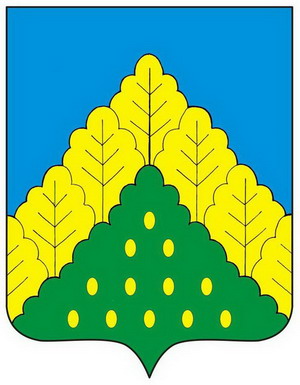 ЧĂВАШ РЕСПУБЛИКИНКОМСОМОЛЬСКИ РАЙОНĔНАДМИНИСТРАЦИЙЕЙЫШĂНУ12.12.2017ç. № 738Комсомольски ялĕАДМИНИСТРАЦИЯКОМСОМОЛЬСКОГО РАЙОНАЧУВАШСКОЙ РЕСПУБЛИКИПОСТАНОВЛЕНИЕ12.12.2017 г. № 738село Комсомольское